The Jungle- StoriesThese are some of the stories we will be sharing linked to our topic ‘The Jungle’Rumble in the Jungle YouTube link: https://www.youtube.com/watch?v=fgdfofQegaM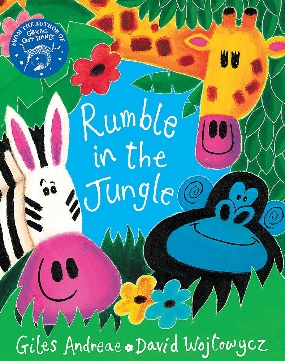 The Tiger Who Came to Tea YouTube link: https://www.youtube.com/watch?v=p1_lnmdyR1s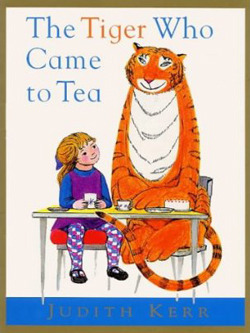 Monkey Puzzle  YouTube link: https://www.youtube.com/watch?v=JxpJnk3QO-8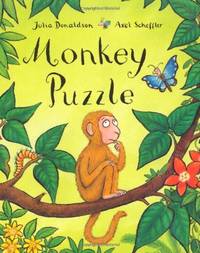 Giraffes Can’t Dance YouTube link: https://www.youtube.com/watch?v=aQMDaPRhA0I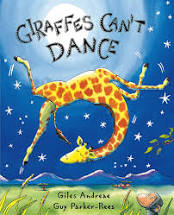 Dear Zoo YouTube link: https://www.youtube.com/watch?v=A9Jr4jO0P9c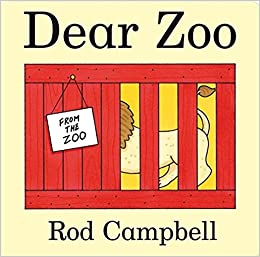 